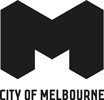 Summary of personal interestsBiannual personal interests returns –September 2023CEO and CouncillorsFull Name:Alison LeightonPosition/s held at Council:Chief Executive OfficerDate of submission:6 September 2023a) Corporate directorships or memberships of a governing bodyName of the corporation: Regent Management Company Pty LtdOffice held: DirectorDescription of the purpose or activities of the corporation: Operate as landlord of the Regent Theatreb) Unincorporated associations in which you are a member and perform a leadership roleNothing to disclosec) Business partnerships or joint ventures which you are a memberNothing to disclosed) Trusts that you are a trustee or a beneficiary ofNothing to disclosee) Any paid employment in the preceding six months where the income exceeds $10,000 in that periodNothing to disclosef)	Consultancies, contracts or agents where your payments exceeded $10,000 in the preceding six monthsNothing to discloseg) Land you own or have a beneficial interest in within the municipal district of the Council or an adjoining municipal districtNothing to discloseh) Shares you own or have a beneficial interest in where the total value of the company does not exceed $10 million and the combined total value of the shares is more than $10,000Nothing to disclosei)	Companies which you solely or jointly, with family members hold a controlling interestNothing to disclosej)	Personal debt over $10,000 (excluding financial institutions)Nothing to disclosek)  Gifts receivedNothing to disclosel)	Other interestsNothing to discloseFull Name:Sally CappPosition/s held at Council:Lord MayorDate of submission:25 September 2023a) Corporate directorships or memberships of a governing bodyName of the corporation: Sutherland Family Company Pty LtdOffice held: DirectorDescription of the purpose or activities of the corporation: Investment activitiesName of the corporation: Olivia Newton-John Cancer Research InstituteOffice held: Director; Chair of Finance & Risk Committee; Chair of Investment CommitteeDescription of the purpose or activities of the corporation:Their mission is to discover and develop breakthrough therapies to help people live better with cancer or defeat it.Name of the corporation: Shrine of Remembrance TrusteesOffice held: TrusteeDescription of the purpose or activities of the corporation:To honour the service and sacrifice of Victorians and Australians in war, peacemaking and peacekeeping.b) Unincorporated associations in which you are a member and perform a leadership roleNothing to disclosec) Business partnerships or joint ventures which you are a memberNothing to disclosed) Trusts that you are a trustee or a beneficiary ofName of the trust: Swan TrustTypes of assets held by the trust: SharesThe purpose of the trust: Investment activitiesName of the trust: Sutherland SuperfundTypes of assets held by the trust: SharesThe purpose of the trust: Investment activitiese) Any paid employment in the preceding six months where the income exceeds $10,000 in that periodNothing to disclosef)	Consultancies, contracts or agents where your payments exceeded $10,000 in the preceding six monthsNothing to discloseg) Land you own or have a beneficial interest in within the municipal district of the Council or an adjoining municipal districtSuburb: CarltonPurpose for which the land is held: Residential Nature of interest in the land: Owner/occupierh) Shares you own or have a beneficial interest in where the total value of the company does not exceed $10 million and the combined total value of the shares is more than $10,000Nothing to disclosei)	Companies which you solely or jointly, with family members hold a controlling interestName of the company: Sutherland Family Company Pty LtdDescription of the purpose or activities of the company: Investment activitiesName of any other company in which this company holds a controlling interest: Nilj)	Personal debt over $10,000 (excluding financial institutions)Nothing to disclosek)  Gifts receivedNothing to disclosel)	Other interestsNothing to discloseFull Name:Nicholas ReecePosition/s held at Council:Deputy Lord MayorDate of submission:2 October 2023a) Corporate directorships or memberships of a governing bodyNothing to discloseb) Unincorporated associations in which you are a member and perform a leadership roleNothing to disclosec) Business partnerships or joint ventures which you are a memberNothing to disclosed) Trusts that you are a trustee or a beneficiary ofNothing to disclosee) Any paid employment in the preceding six months where the income exceeds $10,000 in that periodName of employer: University of MelbourneName of employer: Australian News Channelf)	Consultancies, contracts or agents where your payments exceeded $10,000 in the preceding six monthsNothing to discloseg) Land you own or have a beneficial interest in within the municipal district of the Council or an adjoining municipal districtSuburb: North MelbournePurpose for which the land is held: Residential Nature of interest in the land: OwnershipSuburb: FitzroyPurpose for which the land is held: Residential Nature of interest in the land: OwnershipSuburb: Clifton HillPurpose for which the land is held: Residential Nature of interest in the land: Ownershiph) Shares you own or have a beneficial interest in where the total value of the company does not exceed $10 million and the combined total value of the shares is more than $10,000Nothing to disclosei)	Companies which you solely or jointly, with family members hold a controlling interestNothing to disclosej)	Personal debt over $10,000 (excluding financial institutions)Nothing to disclosek)  Gifts receivedNothing to disclosel)	Other interestsNothing to discloseFull Name:Dr Olivia BallPosition/s held at Council:CouncillorDate of submission:21 September 2023a) Corporate directorships or memberships of a governing bodyNothing to discloseb) Unincorporated associations in which you are a member and perform a leadership roleName of association: Remedy AustraliaPosition held: DirectorDescription of the purpose or activities of the association: A voluntary non-governmental organisation that monitors Australia’s compliance with UN decisions on complaints ofhuman rights violations and advocates for fulfilment of the right to an effective remedy in these cases.c) Business partnerships or joint ventures which you are a memberNothing to disclosed) Trusts that you are a trustee or a beneficiary ofNothing to disclosee) Any paid employment in the preceding six months where the income exceeds $10,000 in that periodNothing to disclosef)	Consultancies, contracts or agents where your payments exceeded $10,000 in the preceding six monthsNothing to discloseg) Land you own or have a beneficial interest in within the municipal district of the Council or an adjoining municipal districtSuburb: CarltonPurpose for which the land is held: Residence Nature of interest in the land: Ownerh) Shares you own or have a beneficial interest in where the total value of the company does not exceed $10 million and the combined total value of the shares is more than $10,000Nothing to disclosei)	Companies which you solely or jointly, with family members hold a controlling interestNothing to disclosej)	Personal debt over $10,000 (excluding financial institutions)Nothing to disclosek)  Gifts receivedNothing to disclosel)	Other interestsA family member owns an apartment in the City of Melbourne.Other family members own an apartment in the City of Stonnington.Full Name:Roshena CampbellPosition/s held at Council:CouncillorDate of submission:5 September 2023a) Corporate directorships or memberships of a governing bodyNothing to discloseb) Unincorporated associations in which you are a member and perform a leadership roleName of the association: Liberal Party of Australia (Victorian Division)Position held: Chairman, Melbourne Federal Electorate ConferenceDescription of the purpose or activities of the association: Political partyName of the association: Victorian Bar IncorporatedPosition held: MemberDescription of the purpose or activities of the association: Professional association representing barristers in Victoriac) Business partnerships or joint ventures which you are a memberNothing to disclosed) Trusts that you are a trustee or a beneficiary ofNothing to disclosee) Any paid employment in the preceding six months where the income exceeds $10,000 in that periodNothing to disclosef)	Consultancies, contracts or agents where your payments exceeded $10,000 in the preceding six monthsNothing to discloseg) Land you own or have a beneficial interest in within the municipal district of the Council or an adjoining municipal districtSuburb: BrunswickPurpose for which the land is held: Personal place of residence Nature of interest in the land: OwnerSuburb: Moonee PondsPurpose for which the land is held: Investment property Nature of interest in the land: Ownerh) Shares you own or have a beneficial interest in where the total value of the company does not exceed $10 million and the combined total value of the shares is more than $10,000Nothing to disclosei)	Companies which you solely or jointly, with family members hold a controlling interestNothing to disclosej)	Personal debt over $10,000 (excluding financial institutions)Nothing to disclosek)  Gifts receivedNothing to disclosel)	Other interestsMelbourne Arts Trust (City of Melbourne appointed role)A family member is employed by Nationwide News which is a division of News Corp Australia who owns the Herald and Weekly Times.Nominated as the Liberal candidate for the Aston by-election on 8 March 2023. The Liberal Party of Australia receives donations which are the subject of AEC returns.Full Name:Jason ChangPosition/s held at Council:CouncillorDate of submission:28 September 2023a) Corporate directorships or memberships of a governing bodyName of the corporation: Calia Australia Pty LtdOffice held: SecretaryDescription of the purpose or activities of the corporation: Retail/restaurant/onlineName of the corporation: 2PM Concepts Pty LtdOffice held: DirectorDescription of the purpose or activities of the corporation: Hospitality servicesName of the corporation: Puzzle Coffee Concepts Pty LtdOffice held: Non-Executive DirectorDescription of the purpose or activities of the corporation: Hospitality servicesName of the corporation: Puzzle Coffee Pte Ltd (Singapore Incorporated Company)Office held: DirectorDescription of the purpose or activities of the corporation: Hospitality servicesName of the corporation: Aroma Truffle Pty LtdOffice held: DirectorDescription of the purpose or activities of the corporation: Hospitality servicesb) Unincorporated associations in which you are a member and perform a leadership roleNothing to disclosec) Business partnerships or joint ventures which you are a memberName of business partnership/joint venture:Calia Australia Pty LtdDescription of the purpose or activities of the business partnership or joint venture: Retail/restaurant/onlineName of business partnership/joint venture:2PM Concepts Pty LtdDescription of the purpose or activities of the business partnership or joint venture: Hospitality servicesName of business partnership/joint venture:Puzzle Coffee Concepts Pty LtdDescription of the purpose or activities of the business partnership or joint venture: Hospitality servicesd) Trusts that you are a trustee or a beneficiary ofNothing to disclosee) Any paid employment in the preceding six months where the income exceeds $10,000 in that periodName of employer: Calia Australia Pty Ltdf)	Consultancies, contracts or agents where your payments exceeded $10,000 in the preceding six monthsNothing to discloseg) Land you own or have a beneficial interest in within the municipal district of the Council or an adjoining municipal districtNothing to discloseh) Shares you own or have a beneficial interest in where the total value of the company does not exceed $10 million and the combined total value of the shares is more than $10,000Nothing to disclosei)	Companies which you solely or jointly, with family members hold a controlling interestNothing to disclosej)	Personal debt over $10,000 (excluding financial institutions)Nothing to disclosek)  Gifts receivedNothing to disclosel)	Other interestsNothing to discloseFull Name:Elizabeth DoidgePosition/s held at Council:CouncillorDate of submission:19 September 2023a) Corporate directorships or memberships of a governing bodyName of the corporation: EMD Consulting Pty LtdOffice held: DirectorDescription of the purpose or activities of the corporation: Communications consultancyName of the corporation: IncolinkOffice held: DirectorDescription of the purpose or activities of the corporation: Worker’s redundancy fundName of the corporation: Victorian Workers Health and Wellbeing Foundation IncorporatedOffice held: Board memberDescription of the purpose or activities of the corporation: Drug and alcohol rehabilitation charityb) Unincorporated associations in which you are a member and perform a leadership roleName of the association: Australian Labor Party (Victorian Branch)Position held: Member of Administrative Committee Description of the purpose or activities of the association:The Australian Labor Party is a political party. The Administrative Committee is responsible for the management and administration of the Victorian Branch of the Australian Labor Party.c) Business partnerships or joint ventures which you are a memberNothing to disclosed) Trusts that you are a trustee or a beneficiary ofNothing to disclosee) Any paid employment in the preceding six months where the income exceeds $10,000 in that periodName of employer: Construction, Forestry, Maritime, Mining and Energy Union (Construction and General Division) – Victorian Branchf)	Consultancies, contracts or agents where your payments exceeded $10,000 in the preceding six monthsNothing to discloseg) Land you own or have a beneficial interest in within the municipal district of the Council or an adjoining municipal districtNothing to discloseh) Shares you own or have a beneficial interest in where the total value of the company does not exceed $10 million and the combined total value of the shares is more than $10,000Nothing to disclosei)	Companies which you solely or jointly, with family members hold a controlling interestName of the company: EMD Consulting Pty LtdDescription of the purpose or activities of the company: ConsultingName of any other company in which this company holds a controlling interest: Nilj)	Personal debt over $10,000 (excluding financial institutions)Nothing to disclosek)  Gifts receivedNothing to disclosel)	Other interestsNothing to discloseFull Name:Davydd GriffithsPosition/s held at Council:CouncillorDate of submission:25 September 2023a) Corporate directorships or memberships of a governing bodyNothing to discloseb) Unincorporated associations in which you are a member and perform a leadership roleNothing to disclosec) Business partnerships or joint ventures which you are a memberNothing to disclosed) Trusts that you are a trustee or a beneficiary ofName of the trust: Griffiths Family TrustTypes of assets held by the trust: Company shares Purpose of the trust: Hold shares in Davydd’s Pubs Pty Ltde) Any paid employment in the preceding six months where the income exceeds $10,000 in that periodNothing to disclosef)	Consultancies, contracts or agents where your payments exceeded $10,000 in the preceding six monthsName of the person or body: Beer Deluxeg) Land you own or have a beneficial interest in within the municipal district of the Council or an adjoining municipal districtSuburb: FlemingtonPurpose for which the land is held: Property Nature of interest in the land: Ownerh) Shares you own or have a beneficial interest in where the total value of the company does not exceed $10 million and the combined total value of the shares is more than $10,000Nothing to disclosei)	Companies which you solely or jointly, with family members hold a controlling interestName of the company:Davydd’s Pubs Pty LtdDescription of the purpose or activities of the company: HospitalityName of any other company in which this company holds a controlling interest: Nilj)	Personal debt over $10,000 (excluding financial institutions)Nothing to disclosek)  Gifts receivedNothing to disclosel)	Other interestsA family member works for Maurice Blackburn Lawyers.A family member is Trustee for Queen Victoria Women’s Centre Trust.See 2020 election campaign donation return.Full Name:Jamal HakimPosition/s held at Council:CouncillorDate of submission:7 September 2023a) Corporate directorships or memberships of a governing bodyName of the corporation: Hakim Investment Holdings Pty LtdOffice held: Board DirectorDescription of the purpose or activities of the corporation: Custodian entity holding investment property in trust for Hakim Global Pty Ltd and self-managed super fund (SMSF).Name of the corporation: Hakim Global Pty LtdOffice held: Board DirectorDescription of the purpose or activities of the corporation: Corporate Trustee for SMSFName of the corporation: Jamal Hakim Pty LtdOffice held: Director, Secretary and Public OfficerDescription of the purpose or activities of the corporation: Corporate Trustee for Hakim Consulting TrustName of the corporation: MS Health Pty LtdOffice held: Executive Board Director and Board SecretaryDescription of the purpose or activities of the corporation: Pharmaceutical Distributor. Subsidiary of MSI Reproductive Choices (UK Parent of Marie Stopes Australia).*resigned from position on 17 April 2023Name of the corporation: ASHM (Australasian Society for HIV, Viral Hepatitis and Sexual Health Medicine)Office held: Non-Executive Independent Committee Member – Audit Finance and Risk Committee ChairpersonDescription of the purpose or activities of the corporation: Peak organisation of health professionals in Australia and New Zealand who work in HIV, viral hepatitis, other BBVs and sexually transmissible infections.Name of the corporation: Democracy in Colour LimitedOffice held: Non-Executive Board Director and Board SecretaryDescription of the purpose or activities of the corporation: National racial and economic justice led by people of colour. Democracy in Colour runs campaigns that tackle structural racism and build the power of people of colour to shape the critical issues that affect their lives.b) Unincorporated associations in which you are a member and perform a leadership roleName of the association: Owners Corporate for a residential property in MelbournePosition held: MemberDescription of the purpose or activities of the association: Owners Corporationc) Business partnerships or joint ventures which you are a memberName of business partnership/joint venture: Hakim ConsultingDescription of the purpose or activities of the business partnership or joint venture: Consulting businessd) Trusts that you are a trustee or a beneficiary ofName of the trust: The Hakim Enduring Family Superannuation FundTypes of assets held by the trust: Cash, property The purpose of the trust: Family superannuation fundName of the trust: Hakim Family Investor TrustTypes of assets held by the trust: Property The purpose of the trust: Property holdingsName of the trust: Hakim Consulting TrustTypes of assets held by the trust: Consulting businessThe purpose of the trust: To conduct a consulting businesse) Any paid employment in the preceding six months where the income exceeds $10,000 in that periodName of employer: MSI Australia (previously Marie Stopes International trading as Marie Stopes Australia)*resigned from position on 17 April 2023f)	Consultancies, contracts or agents where your payments exceeded $10,000 in the preceding six monthsName of the person or body: Women In Constructiong) Land you own or have a beneficial interest in within the municipal district of the Council or an adjoining municipal districtSuburb: DocklandsPurpose for which the land is held: Family member’s primary residenceNature of interest in the land: Part ownerSuburb: DocklandsPurpose for which the land is held: Primary residenceNature of interest in the land: Beneficiary (property under trust and I am trustee)Suburb: MelbournePurpose for which the land is held: Storage cage Nature of interest in the land: OwnerSuburb: MelbournePurpose for which the land is held: SMSF investment propertyNature of interest in the land: Beneficiary under SMSF (100 per cent owned by SMSF, held in trust by holding company)Suburb: MelbournePurpose for which the land is held: Investment property Nature of interest in the land: Part ownerSuburb: MelbournePurpose for which the land is held: Investment property Nature of interest in the land: Ownerh) Shares you own or have a beneficial interest in where the total value of the company does not exceed $10 million and the combined total value of the shares is more than $10,000Name of the company: The Hakim Enduring Family Superannuation FundName of the company: Hakim Investment Holdings Pty LtdName of the company: Hakim Global Pty LtdName of the company: Jamal Hakim Pty Ltdi)	Companies which you solely or jointly, with family members hold a controlling interestName of the company: Hakim Investment Holdings Pty LtdDescription of the purpose or activities of the company: Custodian holding investment property in trustName of any other company in which this company holds a controlling interest: NilName of the company: Hakim Global Pty LtdDescription of the purpose or activities of the company: Trustee for SMSFName of any other company in which this company holds a controlling interest: NilName of the company: The Hakim Enduring Family Superannuation FundDescription of the purpose or activities of the company: SMSFName of any other company in which this company holds a controlling interest: NilName of the company: Jamal Hakim Pty LtdDescription of the purpose or activities of the company: Corporate Trustee for Hakim Consulting TrustName of any other company in which this company holds a controlling interest: Nilj)	Personal debt over $10,000 (excluding financial institutions)Nothing to disclosek)  Gifts receivedNothing to disclosel)	Other interestsFamily member runs a business based in the City of Melbourne and surrounding suburbs.Gold Patron and member of Midsumma Festival Ltd. Patron of The Pinnacle Foundation.Member of the Pride Centre, St Kilda. CPA member, CPA Australia.GAICD member, Australian Institute of Company Directors. Alumni Australian National University.Alumni Royal Melbourne Institute of Technology.Alumni (Exchange Year) Kansai University, Osaka, Japan.Previous work history held with MSI Australia and MS Health Pty Ltd as Managing Director and other executive positions over ten years from 2013–23.Previous work history positions (older than 7 years) held with: Port of Melbourne Corporation (previous to sale of Port Assets), Boral, Mercer.See 2020 election campaign donation return.Full Name:Philip Le LiuPosition/s held at Council:CouncillorDate of submission:6 September 2023a) Corporate directorships or memberships of a governing bodyName of corporation: Koala Group Holdings Pty LtdOffice held: DirectorDescription of the purpose or activities of the corporation: Aviation Start-upName of corporation: Koala Tech Pty LtdOffice held: DirectorDescription of the purpose or activities of the corporation: Aviation Start-upName of corporation: LLXH Australia Pty LtdOffice held: DirectorDescription of the purpose or activities of the corporation: Consultingb) Unincorporated associations in which you are a member and perform a leadership roleNothing to disclosec) Business partnerships or joint ventures which you are a memberName of business partnership/joint venture: Koala Group Holdings Pty LtdDescription of the purpose or activities of the business partnership or joint venture: Aviation Start-upName of business partnership/joint venture: Koala Tech Pty LtdDescription of the purpose or activities of the business partnership or joint venture: Aviation Start-upd) Trusts that you are a trustee or a beneficiary ofName of the trust: The Trustee for HXLL Australia Family TrustTypes of assets held by the trust: Shares Purpose of the trust: Discretionary Trading Truste) Any paid employment in the preceding six months where the income exceeds $10,000 in that periodNothing to disclosef)	Consultancies, contracts or agents where your payments exceeded $10,000 in the preceding six monthsNothing to discloseg) Land you own or have a beneficial interest in within the municipal district of the Council or an adjoining municipal districtNothing to discloseh) Shares you own or have a beneficial interest in where the total value of the company does not exceed $10 million and the combined total value of the shares is more than $10,000Name of the company: Koala Group Holdings Pty LtdName of the company: Koala Tech Pty LtdName of the company: The Trustee for HXLL Australia Family Trusti)	Companies which you solely or jointly, with family members hold a controlling interestName of the company: LLXH Australia Pty LtdDescription of the purpose or activities of the company: ConsultingName of any other company in which this company holds a controlling interest: Nilj)	Personal debt over $10,000 (excluding financial institutions)Nothing to disclosek)  Gifts receivedNothing to disclosel)	Other interestsNothing to discloseFull Name:Rohan LeppertPosition/s held at Council:CouncillorDate of submission:7 September 2023m) Corporate directorships or memberships of a governing bodyName of the corporation: The Municipal Association of Victoria (MAV)Office held: Board memberDescription of the purpose or activities of the corporation: The role of the MAV is to:Represent and advocate local government interestsPromote the role of local governmentBuild the capacity of councilsFacilitate effective networksProvide policy and strategic adviceSupport councillorsProvide insurance and procurement servicesName of the corporation: Australian Local Government AssociationOffice held: Board memberDescription of the purpose or activities of the corporation:ALGA represents local governments across Australia by representing the agreed position of ALGA’s members, being the seven State and Territory Associations, at the national level, and by providing forums for local government to develop national local government policies and programs.n) Unincorporated associations in which you are a member and perform a leadership roleNothing to discloseo) Business partnerships or joint ventures which you are a memberNothing to disclosep) Trusts that you are a trustee or a beneficiary ofNothing to discloseq) Any paid employment in the preceding six months where the income exceeds $10,000 in that periodNothing to discloser)	Consultancies, contracts or agents where your payments exceeded $10,000 in the preceding six monthsNothing to discloses) Land you own or have a beneficial interest in within the municipal district of the Council or an adjoining municipal districtNothing to discloset)	Shares you own or have a beneficial interest in where the total value of the company does not exceed $10 million and the combined total value of the shares is more than $10,000Nothing to discloseu) Companies which you solely or jointly, with family members hold a controlling interestNothing to disclosev) Personal debt over $10,000 (excluding financial institutions)Nothing to disclosew) Gifts receivedNothing to disclosex)  Other interestsNothing to discloseFull Name:Kevin LoueyPosition/s held at Council:CouncillorDate of submission:18 September 2023a) Corporate directorships or memberships of a governing bodyName of the corporation: Enterprise Melbourne Pty LtdOffice held: DirectorDescription of the purpose or activities of the corporation: Melbourne Office Tianjinb) Unincorporated associations in which you are a member and perform a leadership roleName of the association: Chinese Masonic SocietyPosition held: SecretaryDescription of the purpose or activities of the association: Communityc) Business partnerships or joint ventures which you are a memberNothing to disclosed) Trusts that you are a trustee or a beneficiary ofNothing to disclosee) Any paid employment in the preceding six months where the income exceeds $10,000 in that periodName of employer: Sino Capital Pty Ltdf)	Consultancies, contracts or agents where your payments exceeded $10,000 in the preceding six monthsName of the person or body: Sino Capital Pty Ltdg) Land you own or have a beneficial interest in within the municipal district of the Council or an adjoining municipal districtNothing to discloseh) Shares you own or have a beneficial interest in where the total value of the company does not exceed $10 million and the combined total value of the shares is more than $10,000Nothing to disclosei)	Companies which you solely or jointly, with family members hold a controlling interestNothing to disclosej)	Personal debt over $10,000 (excluding financial institutions)Nothing to disclosek)  Gifts receivedNothing to disclosel)	Other interestsNothing to disclose